КАРАР							    ПОСТАНОВЛЕНИЕ   «29»  ноябрь  2018 й.                         № 75                         «29»   ноября  2018 г.О внесении изменений и дополнений в постановление от 28 января 2015 года            № 04 « Об утверждении  Муниципальной программы «Модернизация и реформирование  жилищно-коммунального хозяйства» сельского поселения Гайниямакскийсельсовет  муниципального района Альшеевский  район Республики Башкортостан 2015-2020 годы»	В целях повышения качества управления муниципальными финансами и развития программно- целевых принципов формирования и исполнения бюджета сельского поселения Гайниямакскийсельсовет  муниципального района Альшеевский район Республики Башкортостан, в соответствии с Федеральным законом Российской Федерации от 6 октября 2003 года № 131- ФЗ «Об общих принципах организации органов местного самоуправления в Российской Федерации», в целях обеспечения сохранности жилищного фонда, повышения качества производимых для потребителей товаров и оказываемых услуг, улучшения экологической ситуации на территории сельского поселения Гайниямакскийсельсовет муниципального района Альшеевский район Республики Башкортостан, руководствуясь статьями 9 и 179  Бюджетного кодекса  Российской Федерации, ПОСТАНОВЛЯЮ:1. Внестиизменения и дополнения в Муниципальнуюпрограмму «Модернизация и реформированиежилищно-коммунальногохозяйства» сельскогопоселенияГайниямакскийсельсоветмуниципальногорайона Альшеевский  районРеспубликиБашкортостан 2015-2020 годы», изложив ее в новойредакциисогласноприложенияк настоящемупостановлению.1.1 Изложить раздел «Объем и источники финансирования программы» паспорта муниципальной программы «Модернизация и реформирование жилищно-коммунального хозяйства сельского поселения Гайниямакский сельсовет муниципального района Альшеевский район Республики Башкортостан на 2015-2020годы» в следующей редакции:- средствабюджета Республики Башкортостан,- средства муниципального района Альшеевский район,- средства сельского поселения,Объем финансирования: 2483714 рублей 50 копеек      в .т.чОбъем средств республиканского бюджета, направляемых  на софинансирование      программных   мероприятий определиться в ходе реализации Программ-  2270000 рублейсредства муниципального района Альшеевский район- _____  рублей- средства сельского поселения – 213714 рублей 50 копеек в т.ч. по годам:2015 г.- 404 155 рублей 96 копеек - средствабюджета Республики Башкортостан определиться в ходе реализации Программ- 400 000  рублей- средства муниципального района Альшеевский район- _____ рублей- средства сельского поселения – 4155 рублей 96 копеек 2016г.- 391 137 рублей 94 копеек- средствабюджета Республики Башкортостан определиться в ходе реализации Программ- 380 000  рублей- средства муниципального района Альшеевский район- _____ рублей- средства сельского поселения – 11137  рублей 94 копейки2017 г.- 248 570 рублей 60 копеек- средствабюджета Республики Башкортостан определиться в ходе реализации Программ- 235 000 рублей- средства муниципального района Альшеевский район- _____ рублей- средства сельского поселения – 13570  рублей 60 копеек2018г.- 289 850рублей- средствабюджета Республики Башкортостан определиться в ходе реализации Программ- 255 000 рублей- средства муниципального района Альшеевский район- _____ рублей- средства сельского поселения – 34 850  рублей2019г.- 600 000 рублей- средствабюджета Республики Башкортостан определиться в ходе реализации Программ- 500 000 рублей- средства муниципального района Альшеевский район- _____ рублей- средства сельского поселения – 100000  рублей2020  г.- 550 000 рублей- средствабюджета Республики Башкортостан определиться в ходе реализации Программ- 500 000  рублей- средства муниципального района Альшеевский район- _____. рублей- средства сельского поселения – 50000   рублей2.Изложить  Приложение № 1 «План реализации муниципальной программы "Модернизация и реформирование жилищно-коммунального хозяйства сельского поселения  Гайниямакский сельсовет муниципального района  Альшеевский район Республики Башкортостан 2015-2020 годы»  к муниципальной программе «Модернизация и реформирование жилищно-коммунального хозяйства сельского поселения Гайниямакский сельсовет муниципального района Альшеевский  район Республики Башкортостан на 2015-2020 годы» в новой редакции (прилагается).3. Контроль за исполнением муниципальной программы, утвержденной настоящим постановлением оставляю за собой.                   Глава сельского поселения                       А.И.УсмановПриложение N 1к муниципальной программе"Модернизация и реформированиежилищно-коммунального хозяйстваСП Гайниямакский  Альшеевский районРеспублики Башкортостан" План реализации муниципальной программы "Модернизация и реформирование жилищно-коммунального хозяйства СП Гайниямакский МР Альшеевский район Республики Башкортостан "БАШҠОРТОСТАН РЕСПУБЛИКАҺЫӘЛШӘЙ РАЙОНЫМУНИЦИПАЛЬ РАЙОНЫНЫҢГӘЙНӘЯМАК АУЫЛ СОВЕТЫАУЫЛ БИЛӘМӘҺЕХАКИМИӘТЕ        (БАШКОРТОСТАН  РЕСПУБЛИКАҺЫ  ӘЛШӘЙ  РАЙОНЫ  ГӘЙНӘЯМАК   АУЫЛ  СОВЕТЫ)   Үзәкурамы, 45, Гәйнәямакауылы, Әлшәй районы,БашкортостанРеспубликаһы, 452132.телефон/факс (34754) 3-69-60.e-mail: LiLia_gainy@ufamts.ruhttp://gainu.spalshey.ru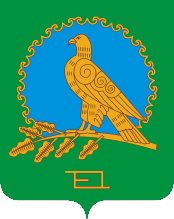 АДМИНИСТРАЦИЯСЕЛЬСКОГО ПОСЕЛЕНИЯГАЙНИЯМАКСКИЙ  СЕЛЬСОВЕТМУНИЦИПАЛЬНОГО РАЙОНААЛЬШЕЕВСКИЙ РАЙОНРЕСПУБЛИКИ БАШКОРТОСТАН(ГАЙНИЯМАКСКИЙ   СЕЛЬСОВЕТ АЛЬШЕЕВСКОГО  РАЙОНА  РЕСПУБЛИКИ  БАШКОРТОСТАН)ул. Центральная, 45,  cелоГайниямак,                       Альшеевский район,Республика Башкортостан, 452132телефон/факс (34754) 3-69-60e-mail: e-mail: LiLia_gainy@ufamts.ruhttp://gainu.spalshey.ru          ОКПО  04284709                                            ОГРН  1020201730471                        ИНН  0202001945                 ОКПО  04284709                                            ОГРН  1020201730471                        ИНН  0202001945                 ОКПО  04284709                                            ОГРН  1020201730471                        ИНН  0202001945       N п/пНаименование подпрограммы (мероприятия)Направление и источник финансированияНаправление и источник финансированияНаправление и источник финансированияПрогнозируемый объем финансирования, (рублей,коп.)Прогнозируемый объем финансирования, (рублей,коп.)Прогнозируемый объем финансирования, (рублей,коп.)Прогнозируемый объем финансирования, (рублей,коп.)Прогнозируемый объем финансирования, (рублей,коп.)Прогнозируемый объем финансирования, (рублей,коп.)Прогнозируемый объем финансирования, (рублей,коп.)Прогнозируемый объем финансирования, (рублей,коп.)Прогнозируемый объем финансирования, (рублей,коп.)Прогнозируемый объем финансирования, (рублей,коп.)Прогнозируемый объем финансирования, (рублей,коп.)Прогнозируемый объем финансирования, (рублей,коп.)Прогнозируемый объем финансирования, (рублей,коп.)Прогнозируемый объем финансирования, (рублей,коп.)Прогнозируемый объем финансирования, (рублей,коп.)Прогнозируемый объем финансирования, (рублей,коп.)Ожидаемые результаты реализации подпрограммы (мероприятия)N п/пНаименование подпрограммы (мероприятия)Направление и источник финансированияНаправление и источник финансированияНаправление и источник финансированиявсеговсегов том числе по годамв том числе по годамв том числе по годамв том числе по годамв том числе по годамв том числе по годамв том числе по годамв том числе по годамв том числе по годамв том числе по годамв том числе по годамв том числе по годамв том числе по годамв том числе по годамОжидаемые результаты реализации подпрограммы (мероприятия)N п/пНаименование подпрограммы (мероприятия)Направление и источник финансированияНаправление и источник финансированияНаправление и источник финансированиявсеговсего20152015201520162016201720172017201720182018201920192020Ожидаемые результаты реализации подпрограммы (мероприятия)123334455566777788991011"Модернизация и реформирование жилищно-коммунального хозяйствабюджет Республики Башкортостанбюджет Республики Башкортостанбюджет Республики Башкортостан22700002270000400000400000400000380000380000235000235000235000235000255000255000500000500000500000"Модернизация и реформирование жилищно-коммунального хозяйстваБюджет МР Альшеевский р-н РББюджет МР Альшеевский р-н РББюджет МР Альшеевский р-н РБ"Модернизация и реформирование жилищно-коммунального хозяйстваБюджет сельского поселенияБюджет сельского поселенияБюджет сельского поселения213714,50213714,504155,964155,964155,9611137,9411137,9413570,6013570,6013570,6013570,60348503485010000010000050000 Подпрограмма 1." Капитальный ремонт общего имущества многоквартирных домов в   сельском   поселении Гайниямакский МР Альшеевский район Республики Башкортостан " Подпрограмма 1." Капитальный ремонт общего имущества многоквартирных домов в   сельском   поселении Гайниямакский МР Альшеевский район Республики Башкортостан " Подпрограмма 1." Капитальный ремонт общего имущества многоквартирных домов в   сельском   поселении Гайниямакский МР Альшеевский район Республики Башкортостан " Подпрограмма 1." Капитальный ремонт общего имущества многоквартирных домов в   сельском   поселении Гайниямакский МР Альшеевский район Республики Башкортостан " Подпрограмма 1." Капитальный ремонт общего имущества многоквартирных домов в   сельском   поселении Гайниямакский МР Альшеевский район Республики Башкортостан " Подпрограмма 1." Капитальный ремонт общего имущества многоквартирных домов в   сельском   поселении Гайниямакский МР Альшеевский район Республики Башкортостан " Подпрограмма 1." Капитальный ремонт общего имущества многоквартирных домов в   сельском   поселении Гайниямакский МР Альшеевский район Республики Башкортостан " Подпрограмма 1." Капитальный ремонт общего имущества многоквартирных домов в   сельском   поселении Гайниямакский МР Альшеевский район Республики Башкортостан " Подпрограмма 1." Капитальный ремонт общего имущества многоквартирных домов в   сельском   поселении Гайниямакский МР Альшеевский район Республики Башкортостан " Подпрограмма 1." Капитальный ремонт общего имущества многоквартирных домов в   сельском   поселении Гайниямакский МР Альшеевский район Республики Башкортостан " Подпрограмма 1." Капитальный ремонт общего имущества многоквартирных домов в   сельском   поселении Гайниямакский МР Альшеевский район Республики Башкортостан " Подпрограмма 1." Капитальный ремонт общего имущества многоквартирных домов в   сельском   поселении Гайниямакский МР Альшеевский район Республики Башкортостан " Подпрограмма 1." Капитальный ремонт общего имущества многоквартирных домов в   сельском   поселении Гайниямакский МР Альшеевский район Республики Башкортостан " Подпрограмма 1." Капитальный ремонт общего имущества многоквартирных домов в   сельском   поселении Гайниямакский МР Альшеевский район Республики Башкортостан " Подпрограмма 1." Капитальный ремонт общего имущества многоквартирных домов в   сельском   поселении Гайниямакский МР Альшеевский район Республики Башкортостан " Подпрограмма 1." Капитальный ремонт общего имущества многоквартирных домов в   сельском   поселении Гайниямакский МР Альшеевский район Республики Башкортостан " Подпрограмма 1." Капитальный ремонт общего имущества многоквартирных домов в   сельском   поселении Гайниямакский МР Альшеевский район Республики Башкортостан " Подпрограмма 1." Капитальный ремонт общего имущества многоквартирных домов в   сельском   поселении Гайниямакский МР Альшеевский район Республики Башкортостан " Подпрограмма 1." Капитальный ремонт общего имущества многоквартирных домов в   сельском   поселении Гайниямакский МР Альшеевский район Республики Башкортостан " Подпрограмма 1." Капитальный ремонт общего имущества многоквартирных домов в   сельском   поселении Гайниямакский МР Альшеевский район Республики Башкортостан " Подпрограмма 1." Капитальный ремонт общего имущества многоквартирных домов в   сельском   поселении Гайниямакский МР Альшеевский район Республики Башкортостан " Подпрограмма 1." Капитальный ремонт общего имущества многоквартирных домов в   сельском   поселении Гайниямакский МР Альшеевский район Республики Башкортостан "Цель Программы: Обеспечение жилищного фондаЦель Программы: Обеспечение жилищного фондаЦель Программы: Обеспечение жилищного фондаЦель Программы: Обеспечение жилищного фондаЦель Программы: Обеспечение жилищного фондаЦель Программы: Обеспечение жилищного фондаЦель Программы: Обеспечение жилищного фондаЦель Программы: Обеспечение жилищного фондаЦель Программы: Обеспечение жилищного фондаЦель Программы: Обеспечение жилищного фондаЦель Программы: Обеспечение жилищного фондаЦель Программы: Обеспечение жилищного фондаЦель Программы: Обеспечение жилищного фондаЦель Программы: Обеспечение жилищного фондаЦель Программы: Обеспечение жилищного фондаЦель Программы: Обеспечение жилищного фондаЦель Программы: Обеспечение жилищного фондаЦель Программы: Обеспечение жилищного фондаЦель Программы: Обеспечение жилищного фондаЦель Программы: Обеспечение жилищного фондаЦель Программы: Обеспечение жилищного фондаЦель Программы: Обеспечение жилищного фондаЗадача: Создание благоприятных и комфортных условий проживания населенияЗадача: Создание благоприятных и комфортных условий проживания населенияЗадача: Создание благоприятных и комфортных условий проживания населенияЗадача: Создание благоприятных и комфортных условий проживания населенияЗадача: Создание благоприятных и комфортных условий проживания населенияЗадача: Создание благоприятных и комфортных условий проживания населенияЗадача: Создание благоприятных и комфортных условий проживания населенияЗадача: Создание благоприятных и комфортных условий проживания населенияЗадача: Создание благоприятных и комфортных условий проживания населенияЗадача: Создание благоприятных и комфортных условий проживания населенияЗадача: Создание благоприятных и комфортных условий проживания населенияЗадача: Создание благоприятных и комфортных условий проживания населенияЗадача: Создание благоприятных и комфортных условий проживания населенияЗадача: Создание благоприятных и комфортных условий проживания населенияЗадача: Создание благоприятных и комфортных условий проживания населенияЗадача: Создание благоприятных и комфортных условий проживания населенияЗадача: Создание благоприятных и комфортных условий проживания населенияЗадача: Создание благоприятных и комфортных условий проживания населенияЗадача: Создание благоприятных и комфортных условий проживания населенияЗадача: Создание благоприятных и комфортных условий проживания населенияЗадача: Создание благоприятных и комфортных условий проживания населенияЗадача: Создание благоприятных и комфортных условий проживания населения1.1.Основное мероприятие «Проведение капитального ремонта многоквартирных домов»Основное мероприятие «Проведение капитального ремонта многоквартирных домов»бюджет Республики Башкортостанбюджет Республики Башкортостан1.1.Основное мероприятие «Проведение капитального ремонта многоквартирных домов»Основное мероприятие «Проведение капитального ремонта многоквартирных домов»Бюджет МР Альшеевский р-н РББюджет МР Альшеевский р-н РБ1.1.Основное мероприятие «Проведение капитального ремонта многоквартирных домов»Основное мероприятие «Проведение капитального ремонта многоквартирных домов»Бюджет сельского поселенияБюджет сельского поселенияПодпрограмма 2 "Модернизация систем коммунальной инфраструктуры сельского поселения Гайниямакский МР Альшеевский район Республики Башкортостан "Подпрограмма 2 "Модернизация систем коммунальной инфраструктуры сельского поселения Гайниямакский МР Альшеевский район Республики Башкортостан "Подпрограмма 2 "Модернизация систем коммунальной инфраструктуры сельского поселения Гайниямакский МР Альшеевский район Республики Башкортостан "Подпрограмма 2 "Модернизация систем коммунальной инфраструктуры сельского поселения Гайниямакский МР Альшеевский район Республики Башкортостан "Подпрограмма 2 "Модернизация систем коммунальной инфраструктуры сельского поселения Гайниямакский МР Альшеевский район Республики Башкортостан "Подпрограмма 2 "Модернизация систем коммунальной инфраструктуры сельского поселения Гайниямакский МР Альшеевский район Республики Башкортостан "Подпрограмма 2 "Модернизация систем коммунальной инфраструктуры сельского поселения Гайниямакский МР Альшеевский район Республики Башкортостан "Подпрограмма 2 "Модернизация систем коммунальной инфраструктуры сельского поселения Гайниямакский МР Альшеевский район Республики Башкортостан "Подпрограмма 2 "Модернизация систем коммунальной инфраструктуры сельского поселения Гайниямакский МР Альшеевский район Республики Башкортостан "Подпрограмма 2 "Модернизация систем коммунальной инфраструктуры сельского поселения Гайниямакский МР Альшеевский район Республики Башкортостан "Подпрограмма 2 "Модернизация систем коммунальной инфраструктуры сельского поселения Гайниямакский МР Альшеевский район Республики Башкортостан "Подпрограмма 2 "Модернизация систем коммунальной инфраструктуры сельского поселения Гайниямакский МР Альшеевский район Республики Башкортостан "Подпрограмма 2 "Модернизация систем коммунальной инфраструктуры сельского поселения Гайниямакский МР Альшеевский район Республики Башкортостан "Подпрограмма 2 "Модернизация систем коммунальной инфраструктуры сельского поселения Гайниямакский МР Альшеевский район Республики Башкортостан "Подпрограмма 2 "Модернизация систем коммунальной инфраструктуры сельского поселения Гайниямакский МР Альшеевский район Республики Башкортостан "Подпрограмма 2 "Модернизация систем коммунальной инфраструктуры сельского поселения Гайниямакский МР Альшеевский район Республики Башкортостан "Подпрограмма 2 "Модернизация систем коммунальной инфраструктуры сельского поселения Гайниямакский МР Альшеевский район Республики Башкортостан "Подпрограмма 2 "Модернизация систем коммунальной инфраструктуры сельского поселения Гайниямакский МР Альшеевский район Республики Башкортостан "Подпрограмма 2 "Модернизация систем коммунальной инфраструктуры сельского поселения Гайниямакский МР Альшеевский район Республики Башкортостан "Подпрограмма 2 "Модернизация систем коммунальной инфраструктуры сельского поселения Гайниямакский МР Альшеевский район Республики Башкортостан "Подпрограмма 2 "Модернизация систем коммунальной инфраструктуры сельского поселения Гайниямакский МР Альшеевский район Республики Башкортостан "Подпрограмма 2 "Модернизация систем коммунальной инфраструктуры сельского поселения Гайниямакский МР Альшеевский район Республики Башкортостан "Цель : обеспечить гарантированность поставок коммунальных ресурсов при минимальном показателе потерьЦель : обеспечить гарантированность поставок коммунальных ресурсов при минимальном показателе потерьЦель : обеспечить гарантированность поставок коммунальных ресурсов при минимальном показателе потерьЦель : обеспечить гарантированность поставок коммунальных ресурсов при минимальном показателе потерьЦель : обеспечить гарантированность поставок коммунальных ресурсов при минимальном показателе потерьЦель : обеспечить гарантированность поставок коммунальных ресурсов при минимальном показателе потерьЦель : обеспечить гарантированность поставок коммунальных ресурсов при минимальном показателе потерьЦель : обеспечить гарантированность поставок коммунальных ресурсов при минимальном показателе потерьЦель : обеспечить гарантированность поставок коммунальных ресурсов при минимальном показателе потерьЦель : обеспечить гарантированность поставок коммунальных ресурсов при минимальном показателе потерьЦель : обеспечить гарантированность поставок коммунальных ресурсов при минимальном показателе потерьЦель : обеспечить гарантированность поставок коммунальных ресурсов при минимальном показателе потерьЦель : обеспечить гарантированность поставок коммунальных ресурсов при минимальном показателе потерьЦель : обеспечить гарантированность поставок коммунальных ресурсов при минимальном показателе потерьЦель : обеспечить гарантированность поставок коммунальных ресурсов при минимальном показателе потерьЦель : обеспечить гарантированность поставок коммунальных ресурсов при минимальном показателе потерьЦель : обеспечить гарантированность поставок коммунальных ресурсов при минимальном показателе потерьЦель : обеспечить гарантированность поставок коммунальных ресурсов при минимальном показателе потерьЦель : обеспечить гарантированность поставок коммунальных ресурсов при минимальном показателе потерьЦель : обеспечить гарантированность поставок коммунальных ресурсов при минимальном показателе потерьЦель : обеспечить гарантированность поставок коммунальных ресурсов при минимальном показателе потерьЦель : обеспечить гарантированность поставок коммунальных ресурсов при минимальном показателе потерьЗадача: Повышение надежности и эффективности работы коммунальной инфраструктуры СП Гайниямакский сельсовет  МР Альшеевский район Республики Башкортостан, обеспечение потребителей коммунальными услугами нормативного качества при их доступной стоимостиЗадача: Повышение надежности и эффективности работы коммунальной инфраструктуры СП Гайниямакский сельсовет  МР Альшеевский район Республики Башкортостан, обеспечение потребителей коммунальными услугами нормативного качества при их доступной стоимостиЗадача: Повышение надежности и эффективности работы коммунальной инфраструктуры СП Гайниямакский сельсовет  МР Альшеевский район Республики Башкортостан, обеспечение потребителей коммунальными услугами нормативного качества при их доступной стоимостиЗадача: Повышение надежности и эффективности работы коммунальной инфраструктуры СП Гайниямакский сельсовет  МР Альшеевский район Республики Башкортостан, обеспечение потребителей коммунальными услугами нормативного качества при их доступной стоимостиЗадача: Повышение надежности и эффективности работы коммунальной инфраструктуры СП Гайниямакский сельсовет  МР Альшеевский район Республики Башкортостан, обеспечение потребителей коммунальными услугами нормативного качества при их доступной стоимостиЗадача: Повышение надежности и эффективности работы коммунальной инфраструктуры СП Гайниямакский сельсовет  МР Альшеевский район Республики Башкортостан, обеспечение потребителей коммунальными услугами нормативного качества при их доступной стоимостиЗадача: Повышение надежности и эффективности работы коммунальной инфраструктуры СП Гайниямакский сельсовет  МР Альшеевский район Республики Башкортостан, обеспечение потребителей коммунальными услугами нормативного качества при их доступной стоимостиЗадача: Повышение надежности и эффективности работы коммунальной инфраструктуры СП Гайниямакский сельсовет  МР Альшеевский район Республики Башкортостан, обеспечение потребителей коммунальными услугами нормативного качества при их доступной стоимостиЗадача: Повышение надежности и эффективности работы коммунальной инфраструктуры СП Гайниямакский сельсовет  МР Альшеевский район Республики Башкортостан, обеспечение потребителей коммунальными услугами нормативного качества при их доступной стоимостиЗадача: Повышение надежности и эффективности работы коммунальной инфраструктуры СП Гайниямакский сельсовет  МР Альшеевский район Республики Башкортостан, обеспечение потребителей коммунальными услугами нормативного качества при их доступной стоимостиЗадача: Повышение надежности и эффективности работы коммунальной инфраструктуры СП Гайниямакский сельсовет  МР Альшеевский район Республики Башкортостан, обеспечение потребителей коммунальными услугами нормативного качества при их доступной стоимостиЗадача: Повышение надежности и эффективности работы коммунальной инфраструктуры СП Гайниямакский сельсовет  МР Альшеевский район Республики Башкортостан, обеспечение потребителей коммунальными услугами нормативного качества при их доступной стоимостиЗадача: Повышение надежности и эффективности работы коммунальной инфраструктуры СП Гайниямакский сельсовет  МР Альшеевский район Республики Башкортостан, обеспечение потребителей коммунальными услугами нормативного качества при их доступной стоимостиЗадача: Повышение надежности и эффективности работы коммунальной инфраструктуры СП Гайниямакский сельсовет  МР Альшеевский район Республики Башкортостан, обеспечение потребителей коммунальными услугами нормативного качества при их доступной стоимостиЗадача: Повышение надежности и эффективности работы коммунальной инфраструктуры СП Гайниямакский сельсовет  МР Альшеевский район Республики Башкортостан, обеспечение потребителей коммунальными услугами нормативного качества при их доступной стоимостиЗадача: Повышение надежности и эффективности работы коммунальной инфраструктуры СП Гайниямакский сельсовет  МР Альшеевский район Республики Башкортостан, обеспечение потребителей коммунальными услугами нормативного качества при их доступной стоимостиЗадача: Повышение надежности и эффективности работы коммунальной инфраструктуры СП Гайниямакский сельсовет  МР Альшеевский район Республики Башкортостан, обеспечение потребителей коммунальными услугами нормативного качества при их доступной стоимостиЗадача: Повышение надежности и эффективности работы коммунальной инфраструктуры СП Гайниямакский сельсовет  МР Альшеевский район Республики Башкортостан, обеспечение потребителей коммунальными услугами нормативного качества при их доступной стоимостиЗадача: Повышение надежности и эффективности работы коммунальной инфраструктуры СП Гайниямакский сельсовет  МР Альшеевский район Республики Башкортостан, обеспечение потребителей коммунальными услугами нормативного качества при их доступной стоимостиЗадача: Повышение надежности и эффективности работы коммунальной инфраструктуры СП Гайниямакский сельсовет  МР Альшеевский район Республики Башкортостан, обеспечение потребителей коммунальными услугами нормативного качества при их доступной стоимостиЗадача: Повышение надежности и эффективности работы коммунальной инфраструктуры СП Гайниямакский сельсовет  МР Альшеевский район Республики Башкортостан, обеспечение потребителей коммунальными услугами нормативного качества при их доступной стоимостиЗадача: Повышение надежности и эффективности работы коммунальной инфраструктуры СП Гайниямакский сельсовет  МР Альшеевский район Республики Башкортостан, обеспечение потребителей коммунальными услугами нормативного качества при их доступной стоимости2.1. Основное  мероприятие «Подготовка объектов коммунального хозяйства к работе в осеннее-зимний период»бюджет Республики Башкортостанбюджет Республики Башкортостанснижение потерь воды в сетях центрального водоснабжения сельского поселения; снижение потерь тепловой энергии; сокращение доли утечек и неучтенного расхода воды в суммарном объеме воды, поданной в сеть; сокращение износа коммунальной инфраструктуры2.1. Основное  мероприятие «Подготовка объектов коммунального хозяйства к работе в осеннее-зимний период»Бюджет МР Альшеевский р-н РББюджет МР Альшеевский р-н РБснижение потерь воды в сетях центрального водоснабжения сельского поселения; снижение потерь тепловой энергии; сокращение доли утечек и неучтенного расхода воды в суммарном объеме воды, поданной в сеть; сокращение износа коммунальной инфраструктуры2.1. Основное  мероприятие «Подготовка объектов коммунального хозяйства к работе в осеннее-зимний период»Бюджет сельского поселенияБюджет сельского поселения4155,964155,964155,964155,96снижение потерь воды в сетях центрального водоснабжения сельского поселения; снижение потерь тепловой энергии; сокращение доли утечек и неучтенного расхода воды в суммарном объеме воды, поданной в сеть; сокращение износа коммунальной инфраструктуры2.1.1.Прочие работы, услугиБюджет Республики БашкортостанБюджет Республики Башкортостанснижение потерь воды в сетях центрального водоснабжения сельского поселения; снижение потерь тепловой энергии; сокращение доли утечек и неучтенного расхода воды в суммарном объеме воды, поданной в сеть; сокращение износа коммунальной инфраструктуры2.1.1.Прочие работы, услугиБюджет МР Альшеевский р-н РББюджет МР Альшеевский р-н РБснижение потерь воды в сетях центрального водоснабжения сельского поселения; снижение потерь тепловой энергии; сокращение доли утечек и неучтенного расхода воды в суммарном объеме воды, поданной в сеть; сокращение износа коммунальной инфраструктуры2.1.1.Прочие работы, услугиБюджет сельского поселенияБюджет сельского поселения4155,964155,964155,964155,96снижение потерь воды в сетях центрального водоснабжения сельского поселения; снижение потерь тепловой энергии; сокращение доли утечек и неучтенного расхода воды в суммарном объеме воды, поданной в сеть; сокращение износа коммунальной инфраструктурыПодпрограмма 3.« Развитие   благоустройства территорий населенных пунктов  сельского  поселения Гайниямакский МР Альшеевский район Республики Башкортостан "Подпрограмма 3.« Развитие   благоустройства территорий населенных пунктов  сельского  поселения Гайниямакский МР Альшеевский район Республики Башкортостан "Подпрограмма 3.« Развитие   благоустройства территорий населенных пунктов  сельского  поселения Гайниямакский МР Альшеевский район Республики Башкортостан "Подпрограмма 3.« Развитие   благоустройства территорий населенных пунктов  сельского  поселения Гайниямакский МР Альшеевский район Республики Башкортостан "Подпрограмма 3.« Развитие   благоустройства территорий населенных пунктов  сельского  поселения Гайниямакский МР Альшеевский район Республики Башкортостан "Подпрограмма 3.« Развитие   благоустройства территорий населенных пунктов  сельского  поселения Гайниямакский МР Альшеевский район Республики Башкортостан "Подпрограмма 3.« Развитие   благоустройства территорий населенных пунктов  сельского  поселения Гайниямакский МР Альшеевский район Республики Башкортостан "Подпрограмма 3.« Развитие   благоустройства территорий населенных пунктов  сельского  поселения Гайниямакский МР Альшеевский район Республики Башкортостан "Подпрограмма 3.« Развитие   благоустройства территорий населенных пунктов  сельского  поселения Гайниямакский МР Альшеевский район Республики Башкортостан "Подпрограмма 3.« Развитие   благоустройства территорий населенных пунктов  сельского  поселения Гайниямакский МР Альшеевский район Республики Башкортостан "Подпрограмма 3.« Развитие   благоустройства территорий населенных пунктов  сельского  поселения Гайниямакский МР Альшеевский район Республики Башкортостан "Подпрограмма 3.« Развитие   благоустройства территорий населенных пунктов  сельского  поселения Гайниямакский МР Альшеевский район Республики Башкортостан "Подпрограмма 3.« Развитие   благоустройства территорий населенных пунктов  сельского  поселения Гайниямакский МР Альшеевский район Республики Башкортостан "Подпрограмма 3.« Развитие   благоустройства территорий населенных пунктов  сельского  поселения Гайниямакский МР Альшеевский район Республики Башкортостан "Подпрограмма 3.« Развитие   благоустройства территорий населенных пунктов  сельского  поселения Гайниямакский МР Альшеевский район Республики Башкортостан "Подпрограмма 3.« Развитие   благоустройства территорий населенных пунктов  сельского  поселения Гайниямакский МР Альшеевский район Республики Башкортостан "Подпрограмма 3.« Развитие   благоустройства территорий населенных пунктов  сельского  поселения Гайниямакский МР Альшеевский район Республики Башкортостан "Подпрограмма 3.« Развитие   благоустройства территорий населенных пунктов  сельского  поселения Гайниямакский МР Альшеевский район Республики Башкортостан "Подпрограмма 3.« Развитие   благоустройства территорий населенных пунктов  сельского  поселения Гайниямакский МР Альшеевский район Республики Башкортостан "Подпрограмма 3.« Развитие   благоустройства территорий населенных пунктов  сельского  поселения Гайниямакский МР Альшеевский район Республики Башкортостан "Подпрограмма 3.« Развитие   благоустройства территорий населенных пунктов  сельского  поселения Гайниямакский МР Альшеевский район Республики Башкортостан "Подпрограмма 3.« Развитие   благоустройства территорий населенных пунктов  сельского  поселения Гайниямакский МР Альшеевский район Республики Башкортостан "Цель: Повышение степени благоустройства территорий населенных пунктов сельского поселенияГайниямакский МР Альшеевский  район Республики Башкортостан.Цель: Повышение степени благоустройства территорий населенных пунктов сельского поселенияГайниямакский МР Альшеевский  район Республики Башкортостан.Цель: Повышение степени благоустройства территорий населенных пунктов сельского поселенияГайниямакский МР Альшеевский  район Республики Башкортостан.Цель: Повышение степени благоустройства территорий населенных пунктов сельского поселенияГайниямакский МР Альшеевский  район Республики Башкортостан.Цель: Повышение степени благоустройства территорий населенных пунктов сельского поселенияГайниямакский МР Альшеевский  район Республики Башкортостан.Цель: Повышение степени благоустройства территорий населенных пунктов сельского поселенияГайниямакский МР Альшеевский  район Республики Башкортостан.Цель: Повышение степени благоустройства территорий населенных пунктов сельского поселенияГайниямакский МР Альшеевский  район Республики Башкортостан.Цель: Повышение степени благоустройства территорий населенных пунктов сельского поселенияГайниямакский МР Альшеевский  район Республики Башкортостан.Цель: Повышение степени благоустройства территорий населенных пунктов сельского поселенияГайниямакский МР Альшеевский  район Республики Башкортостан.Цель: Повышение степени благоустройства территорий населенных пунктов сельского поселенияГайниямакский МР Альшеевский  район Республики Башкортостан.Цель: Повышение степени благоустройства территорий населенных пунктов сельского поселенияГайниямакский МР Альшеевский  район Республики Башкортостан.Цель: Повышение степени благоустройства территорий населенных пунктов сельского поселенияГайниямакский МР Альшеевский  район Республики Башкортостан.Цель: Повышение степени благоустройства территорий населенных пунктов сельского поселенияГайниямакский МР Альшеевский  район Республики Башкортостан.Цель: Повышение степени благоустройства территорий населенных пунктов сельского поселенияГайниямакский МР Альшеевский  район Республики Башкортостан.Цель: Повышение степени благоустройства территорий населенных пунктов сельского поселенияГайниямакский МР Альшеевский  район Республики Башкортостан.Цель: Повышение степени благоустройства территорий населенных пунктов сельского поселенияГайниямакский МР Альшеевский  район Республики Башкортостан.Цель: Повышение степени благоустройства территорий населенных пунктов сельского поселенияГайниямакский МР Альшеевский  район Республики Башкортостан.Цель: Повышение степени благоустройства территорий населенных пунктов сельского поселенияГайниямакский МР Альшеевский  район Республики Башкортостан.Цель: Повышение степени благоустройства территорий населенных пунктов сельского поселенияГайниямакский МР Альшеевский  район Республики Башкортостан.Цель: Повышение степени благоустройства территорий населенных пунктов сельского поселенияГайниямакский МР Альшеевский  район Республики Башкортостан.Цель: Повышение степени благоустройства территорий населенных пунктов сельского поселенияГайниямакский МР Альшеевский  район Республики Башкортостан.Цель: Повышение степени благоустройства территорий населенных пунктов сельского поселенияГайниямакский МР Альшеевский  район Республики Башкортостан.Задача: Совершенствование системы комплексного благоустройства сельского поселения Гайниямакский  МР Альшеевский район Республики Башкортостан, создание комфортных условий проживания и отдыха населенияЗадача: Совершенствование системы комплексного благоустройства сельского поселения Гайниямакский  МР Альшеевский район Республики Башкортостан, создание комфортных условий проживания и отдыха населенияЗадача: Совершенствование системы комплексного благоустройства сельского поселения Гайниямакский  МР Альшеевский район Республики Башкортостан, создание комфортных условий проживания и отдыха населенияЗадача: Совершенствование системы комплексного благоустройства сельского поселения Гайниямакский  МР Альшеевский район Республики Башкортостан, создание комфортных условий проживания и отдыха населенияЗадача: Совершенствование системы комплексного благоустройства сельского поселения Гайниямакский  МР Альшеевский район Республики Башкортостан, создание комфортных условий проживания и отдыха населенияЗадача: Совершенствование системы комплексного благоустройства сельского поселения Гайниямакский  МР Альшеевский район Республики Башкортостан, создание комфортных условий проживания и отдыха населенияЗадача: Совершенствование системы комплексного благоустройства сельского поселения Гайниямакский  МР Альшеевский район Республики Башкортостан, создание комфортных условий проживания и отдыха населенияЗадача: Совершенствование системы комплексного благоустройства сельского поселения Гайниямакский  МР Альшеевский район Республики Башкортостан, создание комфортных условий проживания и отдыха населенияЗадача: Совершенствование системы комплексного благоустройства сельского поселения Гайниямакский  МР Альшеевский район Республики Башкортостан, создание комфортных условий проживания и отдыха населенияЗадача: Совершенствование системы комплексного благоустройства сельского поселения Гайниямакский  МР Альшеевский район Республики Башкортостан, создание комфортных условий проживания и отдыха населенияЗадача: Совершенствование системы комплексного благоустройства сельского поселения Гайниямакский  МР Альшеевский район Республики Башкортостан, создание комфортных условий проживания и отдыха населенияЗадача: Совершенствование системы комплексного благоустройства сельского поселения Гайниямакский  МР Альшеевский район Республики Башкортостан, создание комфортных условий проживания и отдыха населенияЗадача: Совершенствование системы комплексного благоустройства сельского поселения Гайниямакский  МР Альшеевский район Республики Башкортостан, создание комфортных условий проживания и отдыха населенияЗадача: Совершенствование системы комплексного благоустройства сельского поселения Гайниямакский  МР Альшеевский район Республики Башкортостан, создание комфортных условий проживания и отдыха населенияЗадача: Совершенствование системы комплексного благоустройства сельского поселения Гайниямакский  МР Альшеевский район Республики Башкортостан, создание комфортных условий проживания и отдыха населенияЗадача: Совершенствование системы комплексного благоустройства сельского поселения Гайниямакский  МР Альшеевский район Республики Башкортостан, создание комфортных условий проживания и отдыха населенияЗадача: Совершенствование системы комплексного благоустройства сельского поселения Гайниямакский  МР Альшеевский район Республики Башкортостан, создание комфортных условий проживания и отдыха населенияЗадача: Совершенствование системы комплексного благоустройства сельского поселения Гайниямакский  МР Альшеевский район Республики Башкортостан, создание комфортных условий проживания и отдыха населенияЗадача: Совершенствование системы комплексного благоустройства сельского поселения Гайниямакский  МР Альшеевский район Республики Башкортостан, создание комфортных условий проживания и отдыха населенияЗадача: Совершенствование системы комплексного благоустройства сельского поселения Гайниямакский  МР Альшеевский район Республики Башкортостан, создание комфортных условий проживания и отдыха населенияЗадача: Совершенствование системы комплексного благоустройства сельского поселения Гайниямакский  МР Альшеевский район Республики Башкортостан, создание комфортных условий проживания и отдыха населенияЗадача: Совершенствование системы комплексного благоустройства сельского поселения Гайниямакский  МР Альшеевский район Республики Башкортостан, создание комфортных условий проживания и отдыха населения3.1.Основное мероприятие          « Повышение степени благоустройства территорий населенных пунктов»бюджет Республики Башкортостанбюджет Республики Башкортостан22700002270000400000400000400000380000380000235000235000235000255000255000255000500000500000500000500000Повышение удовлетворенности населения деятельностью органов местного самоуправления СП Гайниямакский МР Альшеевский район Республики Башкортостан по благоустройству территории сельского поселения3.1.Основное мероприятие          « Повышение степени благоустройства территорий населенных пунктов»Бюджет МР Альшеевский р-н РББюджет МР Альшеевский р-н РБ-----------------Повышение удовлетворенности населения деятельностью органов местного самоуправления СП Гайниямакский МР Альшеевский район Республики Башкортостан по благоустройству территории сельского поселения3.1.Основное мероприятие          « Повышение степени благоустройства территорий населенных пунктов»Бюджет сельского поселенияБюджет сельского поселения209558,54209558,5411137,9411137,9413570,6013570,6013570,603485034850348501000001000005000050000Повышение удовлетворенности населения деятельностью органов местного самоуправления СП Гайниямакский МР Альшеевский район Республики Башкортостан по благоустройству территории сельского поселения3.1.1.Расходы по потреблению за электрическую энергиюБюджет Республики БашкортостанБюджет Республики Башкортостан2389002389007000070000700005000050000689006890068900500005000050000Повышение удовлетворенности населения деятельностью органов местного самоуправления СП Гайниямакский МР Альшеевский район Республики Башкортостан по благоустройству территории сельского поселения3.1.1.Расходы по потреблению за электрическую энергиюБюджет МР Альшеевский р-н РББюджет МР Альшеевский р-н РБПовышение удовлетворенности населения деятельностью органов местного самоуправления СП Гайниямакский МР Альшеевский район Республики Башкортостан по благоустройству территории сельского поселения3.1.1.Расходы по потреблению за электрическую энергиюБюджет сельского поселенияБюджет сельского поселения90867,1090867,10---10867,1010867,1020000200002000030000300003000030000Повышение удовлетворенности населения деятельностью органов местного самоуправления СП Гайниямакский МР Альшеевский район Республики Башкортостан по благоустройству территории сельского поселения3.1.2.Расходы по содержанию имуществабюджет Республики Башкортостанбюджет Республики Башкортостан633981633981165981165981165981231900231900131100131100131100105000105000105000Повышение удовлетворенности населения деятельностью органов местного самоуправления СП Гайниямакский МР Альшеевский район Республики Башкортостан по благоустройству территории сельского поселения3.1.2.Расходы по содержанию имуществаБюджет МР Альшеевский р-н РББюджет МР Альшеевский р-н РБПовышение удовлетворенности населения деятельностью органов местного самоуправления СП Гайниямакский МР Альшеевский район Республики Башкортостан по благоустройству территории сельского поселения3.1.2.Расходы по содержанию имуществаБюджет сельского поселенияБюджет сельского поселения106004,44106004,44---270,84270,84883,60883,60883,6014850148501485070000700002000020000Повышение удовлетворенности населения деятельностью органов местного самоуправления СП Гайниямакский МР Альшеевский район Республики Башкортостан по благоустройству территории сельского поселения3.1.3Прочие расходы и услугибюджет Республики Башкортостанбюджет Республики Башкортостан10000001000000500000500000500000500000Повышение удовлетворенности населения деятельностью органов местного самоуправления СП Гайниямакский МР Альшеевский район Республики Башкортостан по благоустройству территории сельского поселения3.1.3Прочие расходы и услугиБюджет МР Альшеевский р-н РББюджет МР Альшеевский р-н РБПовышение удовлетворенности населения деятельностью органов местного самоуправления СП Гайниямакский МР Альшеевский район Республики Башкортостан по благоустройству территории сельского поселения3.1.3Прочие расходы и услугиБюджет сельского поселенияБюджет сельского поселения1268712687126871268712687Повышение удовлетворенности населения деятельностью органов местного самоуправления СП Гайниямакский МР Альшеевский район Республики Башкортостан по благоустройству территории сельского поселения3.1.3.Увеличения стоимости материальных запасовбюджет Республики Башкортостанбюджет Республики Башкортостан3621193621191640191640191640199810098100100000100000100000Повышение удовлетворенности населения деятельностью органов местного самоуправления СП Гайниямакский МР Альшеевский район Республики Башкортостан по благоустройству территории сельского поселения3.1.3.Увеличения стоимости материальных запасовБюджет МР Альшеевский р-н РББюджет МР Альшеевский р-н РБПовышение удовлетворенности населения деятельностью органов местного самоуправления СП Гайниямакский МР Альшеевский район Республики Башкортостан по благоустройству территории сельского поселения3.1.3.Увеличения стоимости материальных запасовБюджет сельского поселенияБюджет сельского поселенияПовышение удовлетворенности населения деятельностью органов местного самоуправления СП Гайниямакский МР Альшеевский район Республики Башкортостан по благоустройству территории сельского поселения4.1.Основное мероприятие «Обеспечение мер пожарной безопасности на территории населенных пунктовбюджет Республики Башкортостанбюджет Республики Башкортостан3500035000350003500035000Повышение удовлетворенности населения деятельностью органов местного самоуправления СП Гайниямакский МР Альшеевский район Республики Башкортостан по благоустройству территории сельского поселения4.1.Основное мероприятие «Обеспечение мер пожарной безопасности на территории населенных пунктовБюджет МР Альшеевский р-н РББюджет МР Альшеевский р-н РБПовышение удовлетворенности населения деятельностью органов местного самоуправления СП Гайниямакский МР Альшеевский район Республики Башкортостан по благоустройству территории сельского поселения4.1.Основное мероприятие «Обеспечение мер пожарной безопасности на территории населенных пунктовБюджет сельского поселенияБюджет сельского поселенияПовышение удовлетворенности населения деятельностью органов местного самоуправления СП Гайниямакский МР Альшеевский район Республики Башкортостан по благоустройству территории сельского поселения4.1.1.Увеличения стоимости основных фондовбюджет Республики Башкортостанбюджет Республики Башкортостан25007,6525007,6525007,6525007,6525007,654.1.1.Увеличения стоимости основных фондовБюджет МР Альшеевский р-н РББюджет МР Альшеевский р-н РБ4.1.1.Увеличения стоимости основных фондовБюджет сельского поселенияБюджет сельского поселения4.1.2.Увеличения стоимости материальных запасовбюджет Республики Башкортостанбюджет Республики Башкортостан9992,359992,359992,359992,359992,35Бюджет МР Альшеевский р-н РББюджет МР Альшеевский р-н РББюджет сельского поселенияБюджет сельского поселения